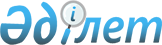 Солтүстік Қазақстан облысы Есіл ауданы мәслихатының 2021 жылғы 8 қаңтардағы № 58/391 "2021-2023 жылдарға арналған Солтүстік Қазақстан облысы Есіл ауданы Волошинка ауылдық округінің бюджетін бекіту туралы" шешіміне өзгерістер енгізу туралыСолтүстік Қазақстан облысы Есіл ауданы мәслихатының 2021 жылғы 29 қарашадағы № 13/115 шешімі
      Солтүстік Қазақстан облысы Есіл ауданының мәслихаты ШЕШТІ:
      1. "2021-2023 жылдарға арналған Солтүстік Қазақстан облысы Есіл ауданы Волошинка ауылдық округінің бюджетін бекіту туралы" Солтүстік Қазақстан облысы Есіл ауданы мәслихатының 2021 жылғы 8 қаңтардағы № 58/391 шешіміне (Нормативтік құқықтық актілерді мемлекеттік тіркеу тізілімінде № 7013 болып тіркелген) келесі өзгерістер енгізілсін:
      1 тармақ жаңа редакцияда жазылсын:
      "1. 2021-2023 жылдарға арналған Солтүстік Қазақстан облысы Есіл ауданы Волошинка ауылдық округінің бюджеті сәйкесінше 1, 2, 3 қосымшаларға сәйкес, соның ішінде 2021 жылға келесі көлемдерде бекітілсін:
      1) кірістер - 39 445,2 мың теңге:
      салықтық түсімдер - 4 165 мың теңге;
      салықтық емес түсімдер - 0 мың теңге;
      негізгі капиталды сатудан түсетін түсімдер - 0 мың теңге;
      трансферттер түсімі - 35 280,2 мың теңге;
      1) шығындар - 42 562 мың теңге;
      2) таза бюджеттік кредиттеу - 0 мың теңге:
      бюджеттік кредиттер - 0 мың теңге;
      бюджеттік кредиттерді өтеу - 0 мың теңге;
      4) қаржы активтерімен операциялар бойынша сальдо - 0 мың теңге:
      қаржы активтерін сатып алу - 0 мың теңге;
      мемлекеттің қаржы активтерін сатудан түсетін түсімдер - 0 мың теңге;
      5) бюджет тапшылығы (профициті) - - 3 116,8 мың теңге;
      6) бюджет тапшылығын қаржыландыру (профицитін пайдалану) – 3 116,8 мың теңге:
      қарыздар түсімі - 0 мың теңге;
      қарыздарды өтеу - 0 мың теңге;
      бюджет қаражатының пайдаланылатын қалдықтары – 3 116,8 мың теңге.";
      4 тармақ жаңа редакцияда жазылсын:
      "4. 2021 жылға арналған Волошинка ауылдық округінің бюджетінде облыстық бюджеттен бөлінген нысаналы ағымдағы трансферттердің көлемі қарастырылсын, соның ішінде:
      Волошинка ауылының көше жарығын ағымдағы жөндеуіне;
      Ивано-Петровка ауылының көше жарығын ағымдағы жөндеуіне;
      жергілікті атқарушы органдардың мемлекеттік қызметшілерінің еңбекақы төлемін арттыруға.
      Облыстық бюджеттен аталған нысаналы трансферттерді бөлу "2021-2023 жылдарға арналған Солтүстік Қазақстан облысы Есіл ауданы Волошинка ауылдық округінің бюджетін бекіту туралы" Солтүстік Қазақстан облысы Есіл ауданы мәслихатының шешімін іске асыру туралы" Солтүстік Қазақстан облысы Есіл ауданы Волошинка ауылдық округі әкімінің шешімімен анықталады.";
      5 тармақ жаңа редакцияда жазылсын:
      "5. 2021 жылға арналған Солтүстік Қазақстан облысы Есіл ауданы Волошинка ауылдық округінің бюджетінде аудандық бюджеттен бөлінген ағымдағы нысаналы трансферттердің көлемі қарастырылсын, соның ішінде:
      ауылдық округ ауылдарындағы рұқсат етілмеген қоқыс үйінділерін жоюға; 
      Өңірлерді дамытудың 2025 жылға дейінгі мемлекеттік бағдарламасы шеңберінде, Волошинка ауылын аббаттандыру мәселелерін шешуді іске асыруға;
      жергілікті атқарушы органдардың мемлекеттік қызметшілерінің еңбекақы төлемін арттыруға.
      Аудандық бюджеттен аталған ағымдағы нысаналы трансферттерді бөлу "2021-2023 жылдарға арналған Солтүстік Қазақстан облысы Есіл ауданы Волошинка ауылдық округінің бюджетін бекіту туралы" Солтүстік Қазақстан облысы Есіл ауданы мәслихатының шешімін іске асыру туралы" Солтүстік Қазақстан облысы Есіл ауданы Волошинка ауылдық округі әкімінің шешімімен анықталады.";
      аталған шешімнің 1 - қосымшасы осы шешімнің қосымшасына сәйкес жаңа редакцияда жазылсын.
      2. Осы шешім 2021 жылдың 1 қаңтарынан бастап қолданысқа енгізіледі. 2021 жылға арналған Солтүстік Қазақстан облысы Есіл ауданы Волошинка ауылдық округінің бюджеті
					© 2012. Қазақстан Республикасы Әділет министрлігінің «Қазақстан Республикасының Заңнама және құқықтық ақпарат институты» ШЖҚ РМК
				
      Солтүстік Қазақстан облысы Есіл ауданымәслихатының хатшысы 

А. Бектасова
Солтүстік Қазақстан облысыЕсіл ауданы мәслихатының2021 жылғы 29 қарашадағы№ 13/115 шешімінеқосымшаСолтүстік Қазақстан облысыЕсіл ауданы мәслихатының2021 жылғы 8 қаңтардағы№ 58/391 шешіміне1 - қосымша
Категория
Сынып
Кіші сыныбы
Атауы
Сомасы (мың теңге)
1) Кірістер
39 445,2
1
Салықтық түсімдер
4 165
04
Меншікке салынатын салықтар
 4 165
1
Мүлікке салынатын салықтар
15
3
Жер салығы
226
4
Көлік құралдарына салынатын салық
3 924
4
Трансферттердің түсімдері
35 280,2
02
Мемлекеттік басқарудың жоғары тұрған органдарынан түсетін трансферттер
35 280,2
3
Аудандардың (облыстық маңызы бар қаланың) бюджеттінен трансферттер
35 280,2
Функционалдық топ
Бюджеттік бағдарламалардыңәкімшісі
Бағдарлама
Атауы
Сомасы (мың теңге)
2) Шығындар
42 562
01
Жалпы сипаттағы мемлекеттік қызметтер
16 417
124
Аудандық маңызы бар қала, ауыл, кент, ауылдық округ әкімінің аппараты
16 417
001
Аудандық маңызы бар қала, ауыл, кент, ауылдық округ әкімінің қызметін қамтамасыз ету жөніндегі қызметтер
16 417
07
Тұрғын үй-коммуналдық шаруашылық
7 329
124
Аудандық маңызы бар қала, ауыл, кент, ауылдық округ әкімінің аппараты
7 329
008
Елді мекендерде көшелерді жарықтандыру
4 829
009
Елді мекендердің санитариясын қамтамасыз ету
2 500
12
Көлік және коммуникация
1 500
124
Аудандық маңызы бар қала, ауыл, кент, ауылдық округ әкімінің аппараты
1 500
013
Аудандық маңызы бар қалаларда, ауылдарда, кенттерде, ауылдық округтерде автомобиль жолдарының жұмыс істеуін қамтамасыз ету
1 500
13
Басқалар
14 199,2
124
Аудандық маңызы бар қала, ауыл, кент, ауылдық округ әкімінің аппараты
14 199,2
040
Өңірлерді дамытудың 2025 жылға дейінгі мемлекеттік бағдарламасы шеңберінде өңірлерді экономикалық дамытуға жәрдемдесу бойынша шараларды іске асыруда елді мекендерді аббаттандыру мәселелерін шешу үшін іс-шараларды іске асыру 
14 199,2
15
Трансферттер
3 116,8
124
Аудандық маңызы бар қала, ауыл, кент, ауылдық округ әкімінің аппараты
3 116,8
051
Заңнаманың өзгеруіне байланысты жоғары тұрған бюджеттің шығындарын өтеуге төмен тұрған бюджеттен берілетін ағымдағы нысаналы трансферттер 
3 116,8
3) Таза бюджеттік кредиттеу
0
Бюджеттік кредиттер
0
Бюджеттік кредиттерді өтеу
0
4) қаржы активтерімен операциялар бойынша сальдо 
0
Қаржы активтерін сатып алу
0
Мемлекеттің қаржы активтерін сатудан түсетін түсімдер
0
5) Бюджет тапшылығы (профициті)
- 3 116,8
6) Бюджет тапшылығын қаржыландыру (профицитін пайдалану)
3 116,8
7
Қарыздар түсімдері
0
16
Қарыздарды өтеу
0
Санаты
Сыныбы
Кіші сыныбы
Атауы
Сомасы (мың теңге)
8
Бюджет қаражатының пайдаланылатын қалдықтары
3 116,8
01
Бюджет қаражаты қалдықтары
3 116,8
1
Бюджет қаражатының бос қалдықтары
3 116,8